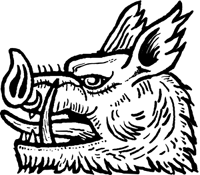 EVERSHOLT PARISH COUNCIL                                MINUTES of the Meeting of Eversholt Parish Council held onTuesday 25th April 2017 at 7.30pm in the Village Hall, EversholtPRESENT: Cllrs Mrs M Gabrys (Chair), Mrs C Birch, Mr A Miller, Mr P Richardson,                   Central Beds Cllr Mr B WellsIN ATTENDANCE: Mrs K Barker (Clerk), no members of the public were present997	Apologies for absence – Cllrs Mrs F Newport-Hassan, Mr W Creamer, Mr R Smith, 998	Declaration of interests – Cllr Gabrys – school, Cllr Richardson – Village Hall and Eversholt Parochial Charity999	MinutesThe minutes of the meeting held on 28th March 2016 were approved.  Cllr Richardson proposed, seconded by Cllr Birch the approval of the minutes as a true record.  All agreed by those present and signed by the Chair.1000	Matters ArisingThere were no matters arising.1001	Reports and representations1001.1	Central Beds Councillor WellsCllr Wells said that there are currently a number of enforcement cases which have been opened including the land adjacent to Chestnut Cottage, Witts end which is under investigation, the Tree House at Falcon Field for which an appeal has been lodged and the Old Piggery which has applied for a change of use under permitted development.  Cllr Richardson agreed to take the issue of the Old Piggery up with the Planning Manager for the west of the region as it does not appear that the site complies with the rules for permitted development.Cllr Wells said that the A5/M1 link will open on 5th May.  The business case for the duelling of the A421 at junction 13 will be submitted by June 2017 and it is hoped that the work will be done by 2019.  Cllr Wells reported that a lot of fly tipping has been occurring and all areas seem to be suffering.  He said that a media campaign will be launched to help alleviate the problem and educate the public. 1002	Public ForumIt was suggested that the village enter the Village of the Year Competition.  Cllrs agreed to look at the information supplied by email with a view to Eversholt entering the competition.                                                                                                         (Action all Cllrs)1003	Finance	1003.1	Bank Balances:-1-1003.2	The Chair proposed, seconded by Cllr Richardson the approval of the following payments, all agreed:	1003.3	Other finance matters:1003.3.1	Budget ReportThe Clerk gave out a budget report showing expenditure to date.  1003.3.2	Approval of monthly accountsCllr Smith was not present.1003.3.3	Audit 2016/17The Clerk confirmed that the Internal Auditor will be reviewing the accounts in May and that the Parish Council will need to approve the accounts at the May meeting.		1003.3.4	Insurance renewalThe Clerk confirmed receipt of a quotation from Zurich of £167.44, a saving of £100 from the quotation from Aon.  Cllr Richardson proposed, seconded by Cllr Miller to accept the quotation from Zurich, all agreed.  The Clerk to confirm acceptance to Zurich and raise a cheque at the May meeting.                                   (Action Clerk)		1003.3.5	Precept - £4,964.00 received			Noted by the Parish Council.1004	Planning	1004.1	Planning Applications:1004.1.1	CB/17/01741/FULL – Greensand House, Higher Rads End – demolition of existing barn and lean to garage store.  Remove concrete hard standing.   Erect granny annexe barn ancillary to Greensand House.  The Parish Council has no objection to the application.	1004.2	Other Planning Matters:		1004.2.1	Falcon Field Tree HouseSee report from Central Beds Cllr Wells.1004.2.2	Planning checklist templateCllr Miller circulated the final checklist.  The Chair proposed, seconded by Cllr Richardson to adopt the form for Cllrs to complete prior to Parish Council meetings, all agreed.  The Clerk to supply a copy of the form when delivering the planning applications.                                                                                (Action Clerk)1004.2.3	Draft Community PlanCllrs agreed to pass their comments, if any, to the Clerk to submit to Central Beds Council.1005	Highways and related matters	1005.1	Highway Representative ReportCllr Newport-Hassan has reported the potholes on the C100 and those approaching the Mill Farm track from Witts End and at Church End approaching the cricket ground.1005.1.1	Water End – speed limit reduction and signage – progress		Nothing to report.	1005.2	Footpaths and BridlewaysRick Thompson will be back at the end of next week and footpath and bridleway issues can be sorted out then. This includes the tree blocking the bridleway between Brook End and the C100, barbed wire issues, rotten bridge and designation of the path between Basil's Wood and Tingrith Road.-2-1006	Other Village matters	1006.1	BroadbandThe work is ongoing.	1006.2	Recreation Ground – registration of the landA summary of the recent meeting held was given by Cllr Richardson (full report attached):Head Lease between the Parish Council and the Village Hall CommitteeThe responsibility for the culvert is to stay with the PC though it was acknowledged that in practice were there to be a problem the likelihood would be for everyone to pull together to sort the problem.The PC cannot insure against damage of the drain but could insure against consequential loss.The obligation to repair and maintain the drain to be excluded from the Village Hall’s responsibilities under the lease.The PC to be responsible for maintaining the railings on the road side of the land. No changes to the Village Hall are permissible without the PC’s consent.Sub-lease between Village Hall and the Swimming PoolThe swimming pool shall make a contribution towards the cost of media charged on by the Village Hall and there may be a need to insert a water meter.The swimming pool has the right to park cars on the car park along with other users. It was agreed that this would be controlled by the Village Hall.The Swimming pool shall be responsible for maintaining its own policy of Insurance for Public Liability and Buildings.The Swimming pool shall be responsible for the safe keeping and storage of all chemicals presently stored on land occupied by the village hall.Sub-lease between Village Hall and the Cricket ClubThe Cricket Club shall be responsible for maintaining the grass area forming part of the land subject of the sub-lease and the immediately adjacent grass area.The Cricket Club has the right to park cars on the car park along with other users. The Cricket Club shall be responsible for maintaining its own policy of Insurance for Public Liability and Buildings.It was accepted by all that if there was any cause for dispute which cannot be resolved by the relevant parties the matter shall be referred to an appropriate local organisation e.g. BRCC to act as an independent arbitrator and if there is no such organisation able and willing to act the matter shall be referred to the President of the RICS to appoint and arbitrate in the normal manner.1006.3	Neighbourhood PlanningNothing to report.1006.4	Notice Boards - keysNothing to report.1006.5	Village emailNothing to report.1006.6	Annual Meeting of the Parish – 30th May at 8pmThe Clerk to send invitations to local organisations.                     (Action Clerk)Annual Meeting of the Parish Council – 30th May at 7pmNoted by the Parish Council.1007	Village Committees – Representatives/Reports1007.1	Cllr Richardson said that the Village Hall Committee are looking to replace the heating system.                                                     -3-1008	General correspondence: (circulated in the correspondence folder)1009	Date and place of next meeting: 		Annual Meeting of the Parish Council						Tuesday 30th May 2017						7.00pm Village Hall, EversholtAnnual Meeting of the Parish						Tuesday 30th May 2017						8.00pm Village Hall, Eversholt	The meeting closed at 8.45pm                                                        -4-EVERSHOLT PARISH COUNCIL                                MINUTES of the Annual Meeting of Eversholt Parish Council held onTuesday 30th May 2017 at 7.00pm in the Village Hall, EversholtPRESENT: Cllrs Mrs M Gabrys (Chair), Mr A Miller, Mrs F Newport-Hassan,                    Mr P Richardson, Mr R SmithIN ATTENDANCE: Mrs K Barker (Clerk), no members of the public were present1010	Election of Chair – Cllr Richardson proposed Cllr Gabrys be elected as Chair.  Cllr           Newport-Hassan seconded the motion.  There being no other nominations and Cllr Gabrys being willing to accept, she was duly appointed as Chair of Eversholt Parish Council.Election of Vice-Chair – Cllr Newport-Hassan proposed Cllr Richardson be elected as Vice-Chair.  Cllr Gabrys seconded the motion.  There being no other nominations and Cllr Richardson being willing to accept, he was duly appointed as Vice-Chair of Eversholt Parish Council.1011	Apologies for absence – Cllrs Mrs C Birch, Mr W Creamer 1012	Declaration of interests – Cllr Gabrys – School, Cllr Richardson – Village Hall and Eversholt Parochial Charity, Cllr Smith - Village Hall and Eversholt Parochial Charity, Cllr Miller – Swimming Pool, Cllr Newport-Hassan – Swimming Pool1013	MinutesThe minutes of the meeting held on 25th April 2016 were amended at Point 1005.1 and then approved.  Cllr Richardson proposed, seconded by the Chair the approval of the minutes as a true record.  All agreed by those present and signed by the Chair.1014	Matters ArisingThere were no matters arising.1015	Reports and representations1015.1	Central Beds Councillor WellsCllr Wells was not present.1016	Public ForumThere were no members of the public present.1017	Finance	1017.1	Bank Balances:1017.2	Cllr Richardson proposed, seconded by Cllr Newport-Hassan the approval of the following payments, all agreed:
-1-	1017.3	Other finance matters:1017.3.1	Budget ReportThe Clerk gave out a budget report showing expenditure to date.  The Parish Council agreed to review the level of the Cemetery maintenance fund when the 2018/19 budget is drawn up at the end of the year.   1017.3.2	Approval of monthly accountsCllr Smith reviewed the accounts and approved the monthly bank reconciliation.  Cllr Smith signed the bank reconciliation to confirm approval.  Cllr Miller agreed to act as deputy Internal Controls Cllr in the  absence of Cllr Smith.1017.3.3	Internal Audit Report				The Clerk read out the Internal Auditor’s audit report:no reclaim of VAT was submitted during the audit year.  I accept that the sum to be recovered is small but it is nevertheless good practice to reclaim VAT regularly and normally no less than once in each calendar year the Council is not currently complying with Reg 2.2 of its Financial Regulations that establishes the regime for internal controls, viz specific quarterly checks by the Internal Controls Councillor with the outcome then reported to the Council and recorded in a minutethe minuting of the budget and precept setting processes (minute 951.3.3) does not explicitly record, either as an action or the amount that a budget was set.  It is a legal requirement that the council set a budget so a minute to this effect is always required.not all of the information required by the Transparency Code for Smaller Authorities to be displayed on the website is currently being displayed.  I would remind the Council that the government has established a Transparency Code fund that provides grants to assist councils achieve compliance with the Code.  The Fund has a 3 year life and details are available from your County Association, who administer the grant process locally.    Parish Council Response:the only payment which necessitated the reclaiming of VAT was at the very end of the financial year and therefore this was not relevant earlier in the year.  The claim will be submitted in due course.to comply with Regulation 2.2 of the Financial Regulations a deputy Internal Controls Cllr has been appointed in the absence of Cllr Smith. See Point 1017.3.2the Clerk to ensure that along with the precept, the budget amount which is set is included in the minutes on an annual basis.the Clerk to ensure that all information required under the Transparency Code is displayed on the website.  The Clerk said that the reason that some information is missing is because the Annual Return needs to be signed by the Chair and Clerk before being displayed. -2-1017.3.4	Audit 2016/17 - Accounts Year Ending 31st March 2017The Parish Council approved the Annual Governance Statement and the Chair duly signed the Annual Governance Statement to confirm approval by the Council. The Parish Council approved the Statement of Accounts and the Chair duly signed the Statement of Accounts to confirm approval by the Council.  The Annual Governance Statement and the Statement of Accounts were proposed by Cllr Richardson, seconded by the Chair and agreed by all.  The Clerk to return the form to the External Auditor.                                   (Action Clerk)		1017.3.5	S106 contributionsThe Parish Council spoke about the unspent S106 developer contributions money which has been communicated to the Parish Council.  The list shows that the Parish Council could potentially be allocated an amount of money towards projects in the village but this will need to be clarified.  The Clerk to contact the Monitoring Officer at Central Beds Council to clarify the situation.          (Action Clerk)1018	Planning	1018.1	Planning Applications:There were no planning applications received	1018.2	Other Planning Matters:		1018.2.1	Falcon Field Tree HouseAn enforcement notice has been issued but it is going to appeal.1019	Highways and related matters	1019.1	Highway Representative ReportCllr Newport-Hassan said that some potholes have now been filled and she has queried when the verge cutting etc will be done and is awaiting a response.  She said that she will query the issue, previously reported, of the obscured ‘bend’ sign on the C100.  Cllr Richardson said that he has cut some of the vegetation from around the sign but that it also needs straightening.                 (Action Cllr Newport-Hassan)1019.1.1	Water End – speed limit reduction and signage – progressCllr Newport-Hassan said that she has asked when the work will go ahead.	1019.2	Footpaths and BridlewaysCllr Newport-Hassan said that the trees in the brook have now been cleared away.  The problems with the bridge near Castle Farm have been rectified and the bridge at Water End should be done soon.  New barbed wire has been found along one of the footpaths joining the bridleway and has been reported.1020	Other Village matters	1020.1	BroadbandGigaclear has nearly finished the digging work.  Some verges look a bit untidy.	1020.2	Recreation Ground – registration of the landCllr Richardson said that he has asked the Solicitor to draw up the leases.1020.3	Neighbourhood PlanningCllr Smith said that he will make contact with BRCC to speak further about Neighbourhood Planning.1020.4	Notice Boards - keysThe Clerk said that the Church has asked whether they can use the noticeboard near to the school.  The Parish Council agreed.  The Clerk to look in to obtaining two new sets of keys and the cost.                                                          (Action Clerk)1020.5	Village emailCllr Newport-Hassan said that some residents still need to forward their email addresses to join the mailing list.                                                                           -3-1020.6	Village of the Year CompetitionCllr Richardson confirmed that he has completed the application process and is awaiting a response by 26th June to see if Eversholt has been successful in being considered.1020.7	Dog bin queryThe Clerk reported that a resident has asked if a new dog bin can be installed at Higher Rads End and that they may be willing to pay for one.  The Clerk confirmed that Central Beds Council will not pay for the installation of any new bins at present and that they would not empty bins which they have not installed.  If they were to install a new bin the parish would have to pay the cost for the install which would be £40 and £145 annual charge for a weekly empty.  Central Beds Council would also have to agree to the location for a new bin.  The Clerk to respond to the resident.                                                                                             (Action Clerk)1020.8	Overgrown hedge – Aragon bungalowsCllr Smith reported that the hedge in front of the Aragon Bungalows is intruding on to the highway and affecting road users.  Aragon Housing has been contacted but have not taken any action.  The Clerk was asked to contact Aragon on behalf of the Parish Council.                                                                                 (Action Clerk)1021	Village Committees – Representatives/ReportsNo reports were given.1022	General correspondence: (circulated in the correspondence folder)1023	Date and place of next meeting: 		Meeting of the Parish Council						Tuesday 27th June 2017						7.30pm Village Hall, Eversholt	The meeting closed at 8.00pm                                                        -4-EVERSHOLT PARISH COUNCIL                                MINUTES of the Meeting of Eversholt Parish Council held onTuesday 27th June 2017 at 7.30pm in the Village Hall, EversholtPRESENT: Cllrs Mrs M Gabrys (Chair), Mrs C Birch, Mr W Creamer, Mr A Miller, Mr P Richardson,                   Central Beds Cllr Mr B WellsIN ATTENDANCE: Mrs K Barker (Clerk), no members of the public were present1024	Apologies for absence – Cllrs Mrs F Newport-Hassan, Mr R Smith 1025	Declaration of interests – Cllr Gabrys – School, Cllr Richardson – Village Hall and Eversholt Parochial Charity, Cllr Miller – Swimming Pool, Cllr Birch – Planning Point 1031.1.21026	MinutesThe minutes of the meeting held on 30th May 2016 were approved.  Cllr Richardson proposed, seconded by Cllr Miller the approval of the minutes as a true record.  All agreed by those present and signed by the Chair.1027	Matters ArisingThere were no matters arising.1028	Reports and representations1028.1	Central Beds Councillor WellsCllr Wells said that the Local Plan will be out for consultation from 4th July.  He urged residents to look at the CBC website for further information or if residents have any concerns.  There is a minimum of 23,000 houses required to be built in the Central Beds area but this number could go up to over 50,000.  The Council are looking for approval of the Local Plan by the end of 2018.  The nearest big development that may take place is in Aspley Guise which could be between 750 and 2,200 new houses.  The Secretary of State has said that Central Beds Council will have to cooperate in providing some housing for Luton.1029	Public ForumThe Chair read out a letter from a resident regarding their concern about the state of the Millennium Pond.  The trees need trimming, the pond clearing of algae and the wooden bridge and seating need repairing as they have rotted.  Cllrs discussed the issue and it was confirmed that the Village Hall Committee own the pond area.  They expressed their thanks to Mr John Logan for cutting the grass in the area with his tractor.  Cllr Creamer agreed to strim the areas that Mr Logan cannot reach in order to make the area tidier for the forthcoming Lashings.  The Clerk was asked to write to the Chairman of the Village Hall Committee, Steven Smith, to confirm that the Parish Council would like to work with the Committee to devise a plan to improve the area and maintain it in the future.  The Parish Council may also be willing to make a donation towards any future maintenance.  The Clerk was also  to respond to the resident.                                                                                 (Action Clerk)Cllr Creamer reported that he has received complaints regarding parked cars along the road by the Village Hall.  Vehicles are being parked on the pavement at very busy times when the swimming pool is busy, there are cricket matches and functions in the Village Hall.  Pedestrians are having to walk in the road as vehicles are blocking the pavement.  The pavements are also breaking up.  Vehicles are particularly dangerous parked on the bend near to the cricket pavilion.  Cllr Miller agreed to speak to the Swimming Pool Committee and arrange for a notice to go on the website asking people to park more considerately.  He also agreed to speak to the Cricket Club.                                                      (Action Cllr Miller)-1-1030	Finance	1030.1	Bank Balances:1030.2	The Chair proposed, seconded by Cllr Richardson the approval of the following payments, all agreed:	1030.3	Other finance matters:1030.3.1	Budget ReportThe Clerk gave out a budget report showing expenditure to date.1030.3.2	Approval of monthly accountsCllr Miller reviewed the accounts and approved the monthly bank reconciliation.  Cllr Miller signed the bank reconciliation to confirm approval.  		1030.3.3	S106 contributionsThe Clerk confirmed that she had made enquiries regarding any S106 money that was available to the Parish.  The proposed development at Potters End House did not proceed so there is therefore no money available from S106.		1030.3.4	Annual budget – allocated reservesThe Clerk confirmed that due to the amount of reserves the Parish Council had at the year end, they need to show how these reserves have been allocated.  It was agreed that reserves of £1,000 each be allocated to the culvert and the metal fence around the recreation area.1031	Planning	1031.1	Planning Applications:1031.1.1	CB/17/02701/FULL – 11 Tyrells End – erection of two storey side and first floor rear extension.  The Parish Council support the application.1031.1.2	CB/17/02303/FULL – The Green Man, Church End – side annexe to be converted into two ensuite bedrooms.  The Parish Council support the application.	1031.2	Other Planning Matters:		1031.2.1	Falcon Field Tree HouseCllr Wells confirmed that an appeal has been lodged against the enforcement notice issued.1032	Highways and related matters	1032.1	Highway Representative ReportCllr Newport-Hassan supplied a report by email.  She has received several complaints about footpaths that have not been cut or have been cut badly so that brambles etc have been left as trip hazards.  Rick Thompson has asked her to send him a list of the paths in question.  Cllr Newport-Hassan requested that all Cllrs inform her about any issues regarding paths and bridleways so that they can be reported.  The bend sign at Old Water End has been chased up and action has been promised to rectify the problem.  The potholes on the C100 have now been filled and the verges strimmed.  1032.2	Water End – speed limit reduction and signageCllr Wells confirmed that the speed limit reduction will go ahead but he was not sure when it will be actioned.-2-	1032.3	Footpaths and BridlewaysCllr Smith supplied a report by email.  Tingrith Parish Council has agreed to recognise a long used path running east from Basils Wood to the footpath which leads to Tingrith Church. There is much interest in the Rads End / Tingrith Road population in retaining the use of this footpath by formalising its recognition. The land south of the Belt has been arable for at least 40 years but there is now a suggestion that it may be used for livestock in which case it would need to be fenced in and perhaps access prevented.1033	Other Village matters	1033.1	BroadbandGigaclear have completed their work and are due to go live in August.  Cllr Miller said he has reported some kerb damage.	1033.2	Recreation Ground – registration of the landCllr Richardson said that the draft leases have been received and considered by all parties and feedback received has been forwarded to the Solicitor.  He said that he expects a second draft in the near future.1033.3	Neighbourhood PlanningCllr Smith will make contact with BRCC in due course.1033.4	Notice Boards - keysNothing further to report.1033.5	Village emailNothing further to report.1033.6	Village of the Year CompetitionCllr Richardson reported that the village were not successful in being considered.1033.7	Overgrown hedge – Aragon bungalowsThe Clerk reported that she reported the issue to Aragon and they are dealing with it.1033.8	Tri For LifeThe Clerk said that she has not yet been contacted by Human Race.  The dates for the event are 9th and 10th September.  The Clerk was asked to request a plan of the event for consideration at the next meeting.                                     (Action Clerk)1033.9	Magnolia tree lights - maintenanceCllrs Creamer and Miller agreed to remove the lights.    (Action Cllrs Creamer/Miller)1034	Village Committees – Representatives/ReportsCllr Richardson said that the Village Hall Committee are looking to replace the toilets and the heating system and possibly the flooring in the small meeting room.Cllr Richardson said that the Parochial Charity has employed a Village Agent to look in to the needs that exist in the village.  The Agent has worked well over the last six months so the Charity are looking to extend the contract for another two years.1035	General correspondence: (circulated in the correspondence folder)1036	Date and place of next meeting: 		Meeting of the Parish Council						Tuesday 25th July 2017						7.30pm Village Hall, Eversholt	The meeting closed at 8.49pm                                                                           -3-EVERSHOLT PARISH COUNCIL                                MINUTES of the Meeting of Eversholt Parish Council held onTuesday 25th July 2017 at 7.30pm in the Village Hall, EversholtPRESENT: Cllrs Mrs M Gabrys (Chair), Mrs F Newport-Hassan, Mr P Richardson,                   Mr R Smith, Central Beds Cllr Mr B WellsIN ATTENDANCE: Mrs K Barker (Clerk), no members of the public were present1037	Apologies for absence – Cllrs Mrs C Birch, Mr A Miller, Mr W Creamer 1038	Declaration of interests – Cllr Gabrys – School, Cllr Richardson – Village Hall, Eversholt Parochial Charity and Point 1044.1.1, Cllr Smith - Village Hall and Eversholt Parochial Charity, Cllr Newport-Hassan – Swimming Pool 1039	MinutesThe minutes of the meeting held on 27th June 2016 were approved.  Cllr Richardson proposed, seconded by the Chair the approval of the minutes as a true record.  All agreed by those present and signed by the Chair.1040	Matters ArisingThere were no matters arising.1041	Reports and representations1041.1	Central Beds Councillor WellsCllr Wells said that the Local Plan is out for consultation and he urged Cllrs to make their comments. The nearest proposed development is in Aspley Guise.  The duelling of the A421 is still on going and the next stage will be to consider bids from road builders and then to submit the final business case.  It is hope that the work will be completed by January 2019.1042	Public ForumCllr Smith said that the grass between the railings at the Water End Turn has not been cut and this obscures the view from the highway.  Cllr Wells said that he will look in to it.1043	Finance	1043.1	Bank Balances:1043.2	The Chair proposed, seconded by Cllr Richardson the approval of the following payments, all agreed:
-1-	1043.3	Other finance matters:1043.3.1	Budget ReportThe Clerk gave out a budget report showing expenditure to date.		1043.3.2	About Eversholt – advertisersThe Clerk said that a number of adverts have been cancelled and this will affect advertising income next year.  The Parish Council agreed to monitor it over the coming months.1044	Planning	1044.1	Planning Applications:		Cllr Richardson left the meeting room1044.1.1	CB/17/01722/LDCE – Land adj to Chestnut Cottage, Witts End – Lawful Development Certificate Existing – storage and parking of private motor vehicles.  Open storage of logs, timber and touring caravan.  The Parish Council has no objection, due to the ten year rule, to the parking of cars but not lorries and similar vehicles. In addition, the Parish Council see it as important to ensure there are high standards of tidiness on the site to maintain the general attractiveness of the village.		Cllr Richardson returned to the meeting room	1044.2	Other Planning Matters:		1044.2.1	Falcon Field Tree HouseCllr Wells confirmed that the appellant has lodged an appeal against the enforcement notice issued and they have until 27th September to clarify some areas.1045	Highways and related matters	1045.1	Highway Representative ReportCllr Newport-Hassan said that the bend sign at Old Water End will be repaired.1045.2	Water End – speed limit reduction and signageCllr Wells confirmed that the speed limit reduction will go ahead and it is due to be implemented in October 2017.	1045.3	Footpaths and BridlewaysCllr Newport-Hassan said that there are various areas where grass needs to be cut and she has asked for these to be done.1046	Other Village matters	1046.1	BroadbandGigaclear have completed their work and are due to go live in August.	1046.2	Recreation Ground – registration of the landCllr Richardson said that feedback received from all parties has been forwarded to the Solicitor.  He said that he expects a second draft in the near future.1046.3	Neighbourhood PlanningCllr Smith will make contact with BRCC to clarify whether it would be beneficial for Eversholt to do a neighbourhood plan.                                    (Action Cllr Smith)1046.4	Notice Boards - keysThe Clerk reported that a set of keys can be obtained from the Company who supplied the noticeboard, Signs of the Times.  The cost for a set of keys is £17 plus postage.  The Chair proposed, seconded by Cllr Newport-Hassan to accept the cost, all agreed.  The Clerk to confirm whether the Church would like to purchase a set given the high cost of the keys and if so the Clerk to order two sets of keys.                                                                                                         (Action Clerk)1046.5	Village emailCllr Newport-Hassan said that emails have been sent to those on the email list and good comments have been received.-2-1046.6	Overgrown hedge – Aragon bungalowsThe hedge has now been cut.1046.7	Tri For LifeThe Parish Council were made aware that the Tri For Life event will be held on 9th and 10th September.  Cllrs expressed their dismay and concern regarding the lack of contact from Tri For Life.  It was agreed that the Clerk email both Tri For Life and Human Race.  Cllrs agreed to make contact with local businesses to ascertain whether any events are being held that weekend.                      (Action Cllrs/Clerk)1046.8	Millennium PondThe Chair said that she has agreed to tidy up the area along with Steven Smith and other village volunteers.1047	Village Committees – Representatives/ReportsCllr Smith said that the Parochial Charity has employed a Village Agent to look in to the needs that exist in the village.  The issues that have arisen are about social isolation and the need for local help.  The Agent has worked well over the last six months and has also been able to help a number of individuals to secure benefits and other entitlements and to support them with certain personal issues.  The Charity has agreed to extend the contract for up to another two years.Cllr Richardson said that the Village Hall Committee are looking to replace the toilets.  LED bulbs will be tried out in the disabled toilet and if this works well they will replace all the lights in the hall with LED’s.1048	General correspondence: (circulated in the correspondence folder)1049	Date and place of next meeting: 		Meeting of the Parish Council						Tuesday 29th August 2017 (Planning only)						7.30pm Village Hall, Eversholt						Parish Council Meeting						Tuesday 26th September 2017						7.30pm Village Hall, Eversholt	The meeting closed at 9.09pm                                                                           -3-EVERSHOLT PARISH COUNCIL                                MINUTES of the Meeting of Eversholt Parish Council held onTuesday 29th August 2017 at 7.30pm in the Village Hall, EversholtPRESENT: Cllrs Mr P Richardson (Chairman), Mrs F Newport-Hassan, Mr R Smith, Mrs C Birch,                    Mr A MillerIN ATTENDANCE: Mrs K Barker (Clerk), one member of the public was present1050	Apologies for absence – Cllrs Mrs M Gabrys, Mr W Creamer 1051	Declaration of interests – Cllr Richardson – Village Hall, Eversholt Parochial Charity, Cllr Smith - Village Hall and Eversholt Parochial Charity, Cllr Newport-Hassan – Swimming Pool 1052	Public ForumA resident spoke about their concern regarding the planning application for the The Paddock in Higher Rads End.  The concerns raised included: the proposed new structure is not replacing the current structure as the dimensions are different; the proposed structure would be placed within 1 metre of their barn; the structure would encroach on to their land.1053	Finance1053.1	Cllr Miller proposed, seconded by Cllr Richardson the approval of the following payments, all agreed:1054	Planning	1054.1	Planning Applications:1054.1.1	CB/17/03646/FULL – The Paddock, Higher Rads End – replacement storage building.  The Parish Council object to the application due to the following reasons:The existing structure is not a building and is regarded as a temporary scaffold structure and therefore cannot be replaced with a building.The proposed new building is within 1 metre of the adjacent neighbours barn and this proximity would restrict access for maintenance to the neighbours barn.Indications are that there are legal issues regarding the land as the plans for the proposed new structure show that it encroaches on to the neighbours land.  This is based on the plans the developer has previously submitted and other recent planning applications.The proposed increase in the ridge height of at least 2 metres increases the overall footprint of the site thereby increasing the length and height of the structure.  This is therefore not regarded as a replacement building.The proposed building is significantly greater in mass and scale, as well as height, than the existing structure, it impacts on the openness of the countryside, particularly in the context of preserving open space between two of Eversholt’s ‘Ends’.1049	Date and place of next meeting: 		Parish Council Meeting						Tuesday 26th September 2017 at 7.30pm, Village Hall	The meeting closed at 8.10pm              -1-EVERSHOLT PARISH COUNCIL                                MINUTES of the Meeting of Eversholt Parish Council held onTuesday 26th September 2017 at 7.30pm in the Village Hall, EversholtPRESENT: Cllrs Mrs M Gabrys (Chair), Mrs C Birch, Mr W Creamer, Mr A Miller, Mr P Richardson,                   Central Beds Cllr Mr B WellsIN ATTENDANCE: Mrs K Barker (Clerk), 1 member of the public was present1050	Apologies for absence – Cllrs Mrs F Newport-Hassan, Mr R Smith1051	Declaration of interests – Cllr Gabrys – School, Cllr Richardson – Village Hall, Eversholt Parochial Charity 1052	MinutesThe minutes of the meeting held on 25th July 2017 were approved.  The Chair proposed, seconded by Cllr Richardson the approval of the minutes as a true record.  All agreed by those present and signed by the Chair.  The minutes of the meeting held on 29th August 2017 were approved.  Cllr Richardson proposed, seconded by Cllr Birch the approval of the minutes as a true record.  All agreed by those present and signed by the Chair.1053	Matters ArisingThere were no matters arising.1054	Reports and representations1054.1	Central Beds Councillor WellsCllr Wells said that the proposed temporary road closure at Water End will run from 23rd to 27th October to implement the new 40mph speed limit.  An appeal has been lodged for the Falcon Field Tree House and this will be considered shortly.  Cllr Wells said he has spoken to Paul Salmon at Central Beds Council regarding the issues with the Tri For Life event.  The Council have no supporting evidence that consultations took place particularly with regard to both Eversholt Parish Council and Milton Bryan Parish Meeting.  He said that Central Beds Council must ensure that any future events comply with their internal procedures and consultations must take place.  The 7.5 ton HGV ban will be put in place shortly and road signs are currently being made.  Milton Keynes Council has agreed for signs to be put up at the Kingston roundabout to ensure that HGV vehicles are navigated away from the road through Wavendon, Woburn Sands, Woburn and Milton Bryan towards the A5.  A media profile is being drawn up to encourage members of the public to get involved and report vehicles ignoring the ban.  The Draft Local Plan consultation has ended and 11,000+ replies were received.  The replies will be considered and will filter in to the Local Plan.  A further consultation will be published in Spring 2018.  The final plan will then be drawn up and submitted to the Secretary of State for approval.	1054.2	Claire Poulton – Greensand Country Landscape PartnershipClaire Poulton was welcomed to the meeting.  Claire spoke about the Greensand Country Landscape Partnership and the projects they will be undertaking to help raise awareness of the heritage of the Greensand Country and reverse the gradual decline in the distinct character of the landscape.  She spoke about the research programmes that have been undertaken including workshops, competitions, talks and festivals.  The Partnership has drawn up a vision for the future including a management plan for local parks, creating gateway features, extending cycle routes and environmental training.  One particular area of interest for Eversholt could be the creation of islands and corridors for habitats for which grants can be applied for.  The ways in which the -1-Community can become involved include applying for funding to create or restore pieces of lowland heath or grassland, woodland, restore structures made from sandstone, historical heritage management, training on how to bring woodlands into positive management and local talks and events.  People can join the study programme or an apprenticeship scheme to learn the professional skills needed to look after the natural and built environment.  More information can be found at www.greensandcountry.comThe Chair said that the Millennium Pond could be one area where the Partnership could work with the Parish Council to renovate the area and maintain it for the future. She thanked Clair Poulton for attending and said that the Parish Council will give some consideration to the project.1055	Public ForumThe Chair said that a neighbour had asked for the Parish Councils help in obtaining a response from Central Beds Council regarding the Gigaclear installation but he has since received a reply.1056	Finance	1056.1	Bank Balances:1056.2	The Chair proposed, seconded by Cllr Richardson the approval of the following payments, all agreed:	1056.3	Other finance matters:1056.3.1	Budget ReportThe Clerk gave out a budget report showing expenditure to date.1056.3.2	External AuditThe Clerk reported that the external audit has been completed and there were no issues arising.		1056.3.3	About Eversholt – advertisersThe Clerk said that advertising revenue of £850 has been received to date.  She reiterated that a number of adverts have been cancelled and this will affect advertising income next year.  The Parish Council agreed to continue to monitor it over the coming months.1056.3.4	Clerks TaxThe Clerk informed the Parish Council that her tax code has changed and tax amounting to £158.80 has been overpaid since 1st April 2017.  The HMRC PAYE system shows the amount as credited back to the Clerk.  The Parish Council, as the Clerks employer, therefore need to refund the Clerk and then reclaim it from HMRC.  This was noted by the Parish Council.  The Clerk to contact HMRC on behalf of the Parish Council to claim back the tax.         (Action Clerk)1057	Planning	1057.1	Planning Applications:1057.1.1	CB/17/03951/VOC – The Coach House, Witts End – variation of conditions 6, 8 and 9 of planning permission CB/16/1478/FULL.  The demolition of the existing dwelling and surrounding agricultural buildings, excavation of sunken garden and the erection of replacement dwelling, served from existing private drive.  The Parish Council has no objection to the application.-2-	1057.2	Other Planning Matters:		1057.2.1	Falcon Field Tree HouseCllr Wells confirmed that the appellant has lodged an appeal against the enforcement notice issued and this will be considered shortly.1057.2.2	Penrose House – enforcement notice	Noted by the Parish Council.1058	Highways and related matters	1058.1	Highway Representative ReportCllr Newport-Hassan’s report was read out.  The bend sign on the C100 has been rectified. The broken railings at Old Water End plus some potholes have been reported.  The road towards Lower Rads End has been marked up for surface dressing.  Rick Thompson has moved to Highways covering Dunstable and Chris Nichol has taken over.  The new occupants of the end house at Old Water End have used Ashley Jones to cut back the hedge. It is now possible to see towards Steppingley when turning right from Tingrith Road. The Parish Council expressed their thanks.1058.2	Water End – speed limit reduction and signageCllr Wells confirmed that the speed limit reduction will be implemented in October 2017.	1058.3	Footpaths and BridlewaysThe second cut of the footpaths will hopefully happen shortly.1059	Other Village matters	1059.1	BroadbandTo be removed from the agenda.	1059.2	Recreation Ground – registration of the landCllr Richardson said that leases will be drawn up shortly.1059.3	Neighbourhood PlanningCllr Smith supplied a report.  It was agreed to review the report when Cllr Smith is in attendance at the October meeting.1059.4	Notice Boards - keysThe Clerk reported that the sets of keys are ready to collect from Signs of the Times in Tebworth.  The Clerk said that she will collect them shortly, pass a set to the Church and ask for reimbursement.                                                              (Action Clerk)1059.5	Village emailTo be removed from the agenda.1059.6	Tri For LifeThe Parish Council discussed the event and said that on the whole the event went smoothly.  It was suggested that the event should be held in other areas and not just Eversholt.  Any issues to be raised at the October meeting when David Birdseye will be present.		1059.6.1	FroxfieldAn email from a resident was raised regarding the issue of general anti-social cycling behaviour and the organised cycling events in Eversholt.  The events are getting out of hand and as a local resident they would like to hear what is being done to deal with this.   The Parish Council agreed that they would discuss the issue in-depth at the next meeting with David Birdseye.  The Clerk was asked to respond to the resident.                                           (Action Clerk)1059.7	Millennium PondThe Parish Council agreed the area needs tidying up and that the Greensand Country Landscape Partnership may be able to help.  Cllr Miller agreed to contact the Greensand Partnership to take it forward.  Cllr Richardson said that he will raise the issue with the Village Hall Committee.                 (Action Cllrs Miller/Richardson)                                                                           -3-1059.8	Christmas TreeThe tree lights have been taken down as the tree needed pruning.  Cllrs agreed to give consideration to other options including purchasing a Christmas tree.1060	Village Committees – Representatives/ReportsCllr Miller said that the swimming pool is now closed and it was an average season.1061	General correspondence: (circulated in the correspondence folder)1062	Date and place of next meeting: 		Meeting of the Parish Council						Tuesday 31st October 2017						7.30pm Village Hall, Eversholt	The meeting closed at 8.49pm                                                                           -4-EVERSHOLT PARISH COUNCIL                                MINUTES of the Meeting of Eversholt Parish Council held onTuesday 31st October 2017 at 7.30pm in the Village Hall, EversholtPRESENT: Cllrs Mrs M Gabrys (Chair), Mrs C Birch, Mrs F Newport-Hassan, Mr R Smith,                   Central Beds Cllr Mr B WellsIN ATTENDANCE: Mrs K Barker (Clerk), 2 members of the public were present1063	Apologies for absence – Cllrs Mr W Creamer, Mr A Miller, Mr P Richardson1064	Declaration of interests – Cllr Gabrys – School, Cllr Smith – Village Hall, Eversholt Parochial Charity, Cllr Newport-Hassan – swimming pool1065	MinutesThe minutes of the meeting held on 26th September 2017 were approved.  The Chair proposed, seconded by Cllr Birch the approval of the minutes as a true record.  All agreed by those present and signed by the Chair.1066	Matters ArisingThere were no matters arising.1067	Reports and representations1067.1	Central Beds Councillor WellsLocal Plan: The Council consulted on its draft plan over the course of the summer with a view to reviewing feedback and launching a further consultation early next year. This is still the Council’s intention but they now anticipate submitting the draft Local Plan in March 2018 rather than the autumn of next year. Submitting a Local Plan before 31 March 2018 should mean that Central Government cannot impose the proposed higher housing numbers.  The proposed new housing need calculation would see a 60% increase in the number of homes that Central Beds would need to plan which is believed to be both unreasonable and completely undeliverable.  Not only is this a significant increase it is also way above the average increase of the neighbouring authorities which averages at a 29% increase.  At full Council last month, Central Bedfordshire Councillors voted unanimously to challenge the proposals through the national consultation “Planning for the right homes in the right places.”  The Council are currently doing so and would call on all Town and Parish Councils across Central Bedfordshire to consider their own position on these proposals.  The Council will do everything it can to challenge the proposed methodology, but they also need to anticipate the possibility that the new approach may be imposed.Community Governance: A review of local government arrangements will take place and be completed by November 2018.  The review can incorporate such things as boundary changes, grouping of parishes and numbers of Cllrs a Parish Council has.  The consultation is open until February 2018.Garden Waste Collections: The service will stop between 4th December 2017 and 2nd March 2018. 1067.2	Human Race – Tri For LifeDavid Birdseye and Connie Potter attended the meeting.  They reported that the  event ran smoothly on the day and all arrangements were in place as promised.  The date of the next event is 8th and 9th September 2018.  Other routes have been considered but the current route has been carefully considered and is the safest and most appropriate route.  They will continue to look for alternatives.  -1-The Chair said that there were less complaints this year but there are residents who are not happy with the event being held through the village year after year.  It was suggested that the organisers could use alternative routes to give the village a rest from the event and that they should continue to look for alternatives.  The Chair raised the subject of insurance.  David Birdseye said that every athlete is insured and Human Race has public liability insurance.  Cllr Smith said that early consultation next year would be required.1068	Public ForumA resident asked about the planning application at the Paddock.  Cllr Smith clarified that the Parish Council’s concerns had been about the height of the building and the encroachment on to the neighbouring property and not the building itself.1069	Finance	1069.1	Bank Balances:1069.2	The Chair proposed, seconded by Cllr Newport-Hassan the approval of the following payments, all agreed:	1069.3	Other finance matters:1069.3.1	Budget ReportThe Clerk gave out a budget report showing expenditure to date.1069.3.2	Bank reconciliationCllr Smith reviewed the accounts and approved the monthly bank reconciliation.  Cllr Smith signed the bank reconciliation to confirm approval.  		1069.3.3	About Eversholt - Tingrith newsletterCllrs spoke about an approach from Tingrith Parish Council about the possible use of ‘About Eversholt’.  Their newsletter comes out jointly with Westoning, but it is generally accepted that the village feels more aligned with Eversholt as it is closer.  This would mean that both villages would get to know what goes on in each village and would allow for a wider audience for Eversholts social functions.  Cllr Richardson has replied to Tingrith and confirmed that this would not be a problem in principle but there would be a significant increase in printing costs and there would have to be a distribution network for Tingrith.  There is also the question of what financial contribution they could make as well as the fact that the newsletter is free to Eversholt residents.  Cllrs agreed to await their response.1069.3.4	Clerks TaxThe Clerk said that Barbara Osborne, the Payroll Service, will apply for the tax refund as she is registered with HMRC.1069.3.5	Budget Precept 2018/19The Clerk to compile and circulate the draft budget for consideration and approval at the November meeting.                 (Action Clerk) -2-1069.3.6	Signs of the Times – cancelled cheque 100827 - £40.80The Clerk reported that the cost of the new keys was lower than expected so a new cheque has been raised for £21.60 and the cheque for £40.80 has been cancelled.1070	Planning	1070.1	Planning Applications:		No planning applications were received.	1070.2	Other Planning Matters:		1070.2.1	Local PlanSee report from Cllr B Wells.1070.2.2	Falcon Field Tree House – appeal lodged	Noted by the Parish Council.1070.2.3	Penrose House – enforcement notice	Noted by the Parish Council.1070.2.4	Land adjacent to Chestnut Cottage, Witts End – enforcement case	Noted by the Parish Council.1070.2.5	Builders Yard, Higher Rads End – enforcement case closed	Noted by the Parish Council.1070.2.6	Lynick House, 3A Tyrells End – enforcement case closed	Noted by the Parish Council.1071	Highways and related matters	1071.1	Highway Representative ReportCllr Newport-Hassan said that the pothole on the Tingrith Road to Witts End a few metres from Tingrith Road was reported to Highways but she was told it was too shallow for it to be filled.  She agreed to take the matter up again with Highways1071.1	Water End – speed limit reduction and signageCllr Wells confirmed that the speed limit reduction has been implemented.  Cllrs queried why a small stretch was left at 50mph and Cllr Wells said that he was not aware of the reasons behind this.	1071.2	Footpaths and BridlewaysNothing to report.1072	Other Village matters	1072.1	Recreation Ground – registration of the landCllr Richardson sent a report to inform the Parish Council that leases are being drawn up and as soon as they are available he will circulate to all concerned.  All parties will be called to attend a meeting to sort out any final points.  It is hoped that the final version will be complete by the end of the year.1072.2	Neighbourhood PlanningCllr Smith said that the Parish Council need to approach other groups in the village and decide whether to take the initiative forward.1072.3	Millennium PondThe Chair said that Cllr Richardson has been in touch with the Greensand Country Landscape Partnership.  To be discussed further at the next meeting.1072.4	Christmas TreeCllrs to consider whether to purchase a tree or use the magnolia tree again.1073	Parish Council Administration1073.1	Data Protection OfficerThe Chair proposed, seconded by Cllr Birch for the Clerk to be appointed as the Data Protection Officer, all agreed.-3-1074	Village Committees – Representatives/ReportsCllr Smith said that the Parochial Charity has distributed the Education Thirds, Poors Thirdsand Church Thirds.Cllr Smith said that the Village Hall Committee were considering the possibility of refurbishing the ladies and disabled toilets, and the replacement of the carpets in the Committee Room with tiles to reduce the carpet steam cleaning cost.1075	General correspondence: (circulated in the correspondence folder)	No correspondence received.1076	Date and place of next meeting: 		Meeting of the Parish Council						Tuesday 28th November 2017						7.30pm Village Hall, Eversholt	The meeting closed at 8.58pm                                                                           -4-EVERSHOLT PARISH COUNCIL                                MINUTES of the Meeting of Eversholt Parish Council held onTuesday 28th November 2017 at 7.30pm in the Village Hall, EversholtPRESENT: Cllrs Mrs M Gabrys (Chair), Mrs C Birch, Mr A Miller, Mrs F Newport-Hassan,       Mr P Richardson, Mr R SmithIN ATTENDANCE: Mrs K Barker (Clerk), 2 members of the public were present1077	Apologies for absence – Cllrs Mr W Creamer, Central Beds Cllr Mr B Wells1078	Declaration of interests – Cllr Gabrys – School and planning Point 1084.1.1, Cllr Smith – Village Hall, Eversholt Parochial Charity, Cllr Newport-Hassan – swimming pool, finance Point 1083.2 and planning Point 1084.1.3, Cllr Richardson - Village Hall, Eversholt Parochial Charity and planning Point 1084.1.21079	MinutesThe minutes of the meeting held on 31st October 2017 were approved.  Cllr Newport-Hassan proposed, seconded by the Chair the approval of the minutes as a true record.  All agreed by those present and signed by the Chair.1080	Matters ArisingThere were no matters arising.1081	Reports and representations1081.1	Central Beds Councillor Wells was not present.1082	Public ForumThe applicant for 67 Church End spoke about their planning application.  They said that they would shortly be meeting with the owners of the neighbouring property to discuss the plans.The applicant for 8 Higher Rads End spoke about their planning application.  They said that the changes were needed to make the house bigger to allow for better living accommodation.1083	Finance	1083.1	Bank Balances:1083.2	Cllr Richardson proposed, seconded by Cllr Birch the approval of the following payments, all agreed:-1-	1083.3	Other finance matters:1083.3.1	Budget ReportThe Clerk gave out a budget report showing expenditure to date.		1083.3.2	About Eversholt - Tingrith newsletterCllr Richardson said that Tingrith Parish Council has decided not to pursue their request to use ‘About Eversholt’ in conjunction with Eversholt Parish Council.  They have considered what they would need to do to take it forward and have decided that it would not be viable or practical.  Cllrs agreed that they would like some further clarification from Tingrith and whether the issues could be resolved.  Cllr Richardson said that he will contact Tingrith Parish Council.                                                             (Action Cllr Richardson)1083.3.3	Clerks TaxThe Clerk said that Barbara Osborne, the Payroll Service, will apply for the tax refund as she is registered with HMRC.1083.3.4	Budget/Precept 2018/19The Chair proposed a budget of £5,914.00 and taking in to account advertising revenue of £850.00, a precept of £5,064.00 for 2018/19, which equates to an increase of £100 over 2017/18.  This was seconded by Cllr Miller and agreed by all.  The Clerk to send the precept request form back to Central Beds Council by the middle of January 2017.   It was agreed that allocated reserves be carried forward for the Recreation Ground drains and metal fence and additional reserves be allocated in 2018/19.              (Action Clerk)-2-1084	Planning	1084.1	Planning Applications:1084.1.1	CB/17/04412/FULL – 67 Church End – single storey extension with roof to repositioned staircase to rear of property, to create enlarged kitchen area and WC room.  Roof replacement and chimney rebuild, including installation of velux windows to roof on the front of the elevation to property.  The Parish Council has no objection to the application.1084.1.2	CB/17/04572/LDCE – Chestnut Cottage, Witts End – use of land for car parking and open storage.  The Parish Council has no objection, due to the ten year rule, to the parking of cars but not lorries and similar vehicles. In addition, the Parish Council see it as important to ensure there are high standards of tidiness on the site to maintain the general attractiveness of the village.1084.1.3	CB/17/04952/FULL – Walnut Cottage, 8 Higher Rads End – two storey side/rear extension with single storey rear extension.  The Parish Council has no objection to the application.1084.1.4	CB/17/05207/FULL – 2 Granham House, Higher Rads End – single storey side extension.  The Parish Council has no objection to the application.	1084.2	Other Planning Matters:		1084.2.1	CB/17/04846/PAAD and CB/17/04667/PAADA second development application (‘the Barn’) has now been made for the site of the former Old Pheasant on Tingrith Road. These applications are made under regulations which permit conversion of old agricultural buildings into residential property without normal planning approval procedures and consultation, provided that the new building is on the same footprint and at the same height as the original agricultural building. It is also a requirement that the building to be replaced had been used for defined agricultural purposes.The Parish Council had objections to both applications due to the fact that it had been previously agreed that the site was to be returned to Green Belt land.  Charnbury House was built on the understanding that the Old Pheasant house was to be demolished and the land on which it stood returned to Green Belt land.1085	Highways and related matters	1085.1	Highway Representative ReportCllr Newport-Hassan said that the pothole on the Tingrith Road to Witts End has now been filled.  She will shortly be meeting with the new Steward, Mark MacDonald.  There have been complaints about the bad state of the road in Higher Rads End, Project 1 has agreed to reinstate the verge and tidy up the area.1086	Other Village matters	1086.1	Recreation Ground – registration of the landCllr Richardson said that he expected to have received the new leases by now and will chase it up.                                                                   (Action Cllr Richardson)1086.2	Neighbourhood PlanningCllrs agreed that a separate meeting be held with all interested parties to discuss the scheme further.  Cllr Smith agreed to take it further.1086.3	Community Governance reviewThe Clerk said that Central Bedfordshire Council is undertaking a review about what changes, if any, could take place within the 78 parish areas within Central Bedfordshire.  The review is an opportunity to look at parish boundaries, creating new parishes, merging or grouping parishes, the number of Cllrs and changing the name of a council.  The consultation is open from 1st November 2017 until 1st February -3-2018.  Following the consultation, Central Bedfordshire Council will consult further on specific proposals in the summer of 2018 and a final decision about changes will be made in the autumn of 2018.  The Clerk said that if the Parish Council would like to make any changes, a response will need to be considered .1086.4	Town and Parish Council ConferenceCllr Newport-Hassan gave a report on the conference.  She said that there is a proposed new website for reporting highway problems based on an Essex website and this can be viewed on essexhighway.org.  Regarding Highways, plans are in the pipeline for a resilient network to transport routes. This went out for public consultation on 7th August 2017 to 30th October 2017.  The suggestions will go forward for discussion on 6th December and details will be put on the CBC website.  To look at the community governance arrangements and make a comment, view www.centralbedfordshire.gov.uk/consultations.  The consultation is open from 1st November 2017 to 1st February 2018.  CBC are planning to submit the local plan to Central Government in March 2018. The General Data Protection Regulation ( GDPR) can be viewed on-line.1086.5	Millennium PondThe Chair said that hedge laying is currently taking place and a general tidy up has been done in the area.  She suggested that the nettles should be dealt with at the beginning of the growing season in the spring.1086.4	Christmas TreeCllr Miller agreed to put the lights on the magnolia tree this year.  Cllrs agreed to consider purchasing a tree next year.                                 (Action Cllr Miller)1087	Village Committees – Representatives/ReportsCllr Smith said that the Parochial Charity held another lunch which was well attended.1088	General correspondence: (circulated in the correspondence folder)	Clerks and Councils Direct1089	Date and place of next meeting: 		Meeting of the Parish Council						Tuesday 30th January 2018						7.30pm Village Hall, Eversholt	The meeting closed at 9.20pm                                                                           -4-EVERSHOLT PARISH COUNCIL                                MINUTES of the Meeting of Eversholt Parish Council held onTuesday 23rd January 2018 at 7.30pm in the Village Hall, EversholtPRESENT: Cllrs Mrs M Gabrys (Chair), Mrs C Birch, Mr W Creamer, Mr A Miller,                    Mrs F Newport-Hassan, Mr P Richardson, Mr R Smith, CBC Cllr B WellsIN ATTENDANCE: Mrs K Barker (Clerk), no members of the public were present1090	Apologies for absence – There were no apologies for absence1091	Declaration of interests – Cllr Gabrys – School, Cllr Smith – Village Hall, Eversholt Parochial Charity, Cllr Newport-Hassan – swimming pool, Cllr Richardson - Village Hall, Eversholt Parochial Charity1092	MinutesThe minutes of the meeting held on 28th November 2017 were approved.  Cllr Miller proposed, seconded by the Chair the approval of the minutes as a true record.  All agreed by those present and signed by the Chair.1093	Matters ArisingThere were no matters arising.1094	Reports and representations1094.1	Central Beds Councillor WellsCllr Wells gave his report:Local Plan – the consultation will run from 11th January to 22nd February.  Details can be found on the CBC website.  The Local Plan will be submitted to the Secretary of State by 31st March.  It is hoped that the Local Plan will be adopted in October 2018.  Drop-in events will be held over the coming weeks.Expressway – the corridor between Oxford and Cambridge has yet to be defined as well as the route.A421 duelling – the business case has been submitted.  The funding for the work will come from Central Beds Council, Milton Keynes Council and the Government.  The work may start in April 2018 and the Cranfield road bridge will have to be rebuilt.Flytipping – a number of offenders have been taken to court.  One was fined over £3,000 and their vehicle was crushed.  Flytipping can be reported by calling 0300 300 8302 or emailing customers@centralbedfordshire.gov.uk.  Cllr Wells to forward some information for the Clerk to submit to About Eversholt.Gritting – all roads are assessed for gritting each year and the gritting routes are published on the CBC website.  The website also shows how the roads are prioritised and when they are gritted. Cllr Wells asked to be informed of any roads that have not been gritted.Woburn Abbey – the Abbey will be closing from September 2019 for 18 months for refurbishment.  The Almshouses in Woburn will also be refurbished.Road closure – the road between Wavendon and the Kingston roundabout will be closed from 5th February to 16th February, possibly longer, due to the building work taking place.  Diversionary routes will be put in place.-1-CBC budget – Cllrs were urged to submit their comments online.  The Clerk gave out some leaflets.1095	Public Forum	There were no members of the public present.1096	Finance	1096.1	Bank Balances:1096.2	Cllr Miller proposed, seconded by Cllr Newport-Hassan the approval of the following payments, all agreed:	1096.3	Other finance matters:1096.3.1	Budget ReportThe Clerk gave out a budget report showing expenditure to date.		1096.3.2	About EversholtCllrs agreed to give some consideration to the future distribution of About Eversholt and the dissemination of village information.  Cllr Smith agreed to ask Jeannie Lewis for her views and whether it would be a good idea to put an article in About Eversholt to get residents views.                                                                     (All Cllrs)1096.3.3	Clerks TaxNothing to report.1097	Planning	1097.1	Planning Applications:1097.1.1	CB/17/05991/FULL – Mill Farm, Church End – conversion of existing open barn to provide double garage to existing house and additional ancillary storage areas.  The Parish Council has no objection to the application.1097.1.2	CB/17/05849/PAAD – The Old Piggery, Higher Rads End – prior notification: change of use of agricultural barn to residential dwellinghouse (C3 Use) and associated building operations.  The Parish Council has no objection to the application but there is concern that neighbours comments do not seem to appear on the planning website.  The Parish Council request that it should be determined that the application complies with Class Q of the Town and Country Planning Order 2015.	1097.2	Other Planning Matters:Cllr Smith spoke about the ramifications and the effects on the village of new ‘permitted development rights’.The Clerk said that she has had problems getting a response from Planning Officers recently and that some comments submitted regarding planning applications may not have been logged and she has chased this up.  Cllr Wells said that the Clerk should contact him with details of the issues, if required, but that any comments should be sent to the Planning Officers direct and not the Planning Department.-2-1098	Highways and related matters	1098.1	Highway Representative ReportCllr Newport-Hassan said that trees blown down on to footpaths during recent windy weather have been reported but they are the responsibility of the landowners.  Some have been removed and others investigated.  The flooding at Hills End/Froxfield seems to have worsened.1098.1.1	Higher Rads End to Witts End – water leakCllr Newport-Hassan reported that there is water running down the road at the junction of Higher Rads End and Witts End. During very cold weather, the water freezes and is very dangerous.  Anglian Water took a water test and have confirmed that it is not a leak from a pipe.  The Chair said that there used to be a ditch in the vicinity which is no longer there and it is possible this is causing the problem.  Cllr Wells said that he will take a look at the area.1099	Other Village matters	1099.1	Recreation Ground – registration of the landCllr Richardson said that there has been a query regarding the railings around the recreation ground and the proportion of repair costs allocated to each village organisation.  There are some other comments being considered and then the final version of the lease will be drawn up.1099.2	Neighbourhood PlanningNothing to report.1099.3	Millennium PondThe Chair said that there is a lot of debris left from the hedge laying and she will contact Steven Smith to ask whether this will be removed and if the Contractor is returning to do further work.1099.4	FootpathsCllr Smith asked if the Parish Council would support the request to claim a long used path as an officially designated footpath.  The path runs from the footpath through Basil’s Wood, running east along the Belt to the Tingrith Road and at this point links with the footpath towards Tingrith Church.  The Parish Council said that they would support it.	1099.5	School Travel Plan SurveyCllr Miller gave out a copy of the school travel plan survey.  It was noted that the School Governors will contact the Parish Council regarding the survey.1100	Village Committees – Representatives/ReportsCllr Smith said that there are a lot of improvements to be done in the village hall including new lighting, tables, blinds and refurbishment of the ladies toilet.Cllr Smith said that the Parochial Charity lunches are well attended.1101	General correspondence: (circulated in the correspondence folder)	Countryside Voice,  Clerks and Councils Direct, CPRE Newsletter, CBC Budget Consultation information, Local Plan Information1102	Date and place of next meeting: 		Meeting of the Parish Council						Tuesday 27th February 2018						7.30pm Village Hall, Eversholt	The meeting closed at 9.10pm                                                                           -3-EVERSHOLT PARISH COUNCIL                                MINUTES of the Meeting of Eversholt Parish Council held onTuesday 27th February 2018 at 7.30pm in the Village Hall, EversholtPRESENT: Cllrs Mr P Richardson (Chairman), Mr W Creamer, Mr A Miller, Mr R Smith,                    CBC Cllr B WellsIN ATTENDANCE: Mrs K Barker (Clerk), 1 member of the public was present1103	Apologies for absence – Cllr Gabrys, Cllr Birch, Cllr Newport-Hassan1104	Declaration of interests – Cllr Smith – Village Hall, Eversholt Parochial Charity, Cllr Richardson - Village Hall, Eversholt Parochial Charity1105	MinutesThe minutes of the meeting held on 23rd January 2018 were approved.  Cllr Miller proposed, seconded by Cllr Creamer the approval of the minutes as a true record.  All agreed by those present and signed by the Chairman.1106	Matters ArisingThere were no matters arising.1107	Reports and representations1107.1	Central Beds Councillor WellsCllr Wells gave his report:Local Plan – the consultation ended on 22nd February. The plan will be finalised and sent to the Secretary of State for an examination.  This means that the Local Plan and all supporting documents and all of the representations received will be sent to the Planning Inspectorate.  A planning inspector will then undertake an examination of the Local Plan to check that it is legally compliant and is a suitable guide to the development in the area.  The inspector will only consider representations made on the pre-submission Local Plan.  Anyone who has made representations during the development of the plan will be invited to add further information and/or appear at the hearings which are public sessions where evidence can be considered by the inspector. The inspector will then write a report with recommendations, and after this the Local Plan can be adopted.Waste Consultation – the consultation ends on 20th April.  The options being considered include:new approaches to fortnightly recycling collectionsweekly food waste collection for everyonecollection of domestic waste (black bins) once every three weeksoptional year-round fortnightly collection of garden waste, which customers will be charged forGritting – all roads are assessed for gritting each year and the gritting routes are published on the CBC website.  The gritting run takes about 3 hours to complete.1108	Public ForumThe Chairman reported on behalf of a resident, that the hedge by the bungalows on Church End needs cutting back as it is restricting vision from the highway.  The Clerk to contact Aragon Housing.                                                                               (Action Clerk)-1-A resident spoke about his concerns with regard to the Old Pheasant and the granting of permission to convert an outbuilding into a domestic dwelling.  He asked for the support of the Parish Council.  He said that he feels that CBC are allowing a lot on infill developments between the Village ‘Ends’.1109	Finance	1109.1	Bank Balances:1109.2	The Chairman proposed, seconded by Cllr Miller the approval of the following payments, all agreed:	1109.3	Other finance matters:1109.3.1	Budget ReportThe Clerk gave out a budget report showing expenditure to date.		1109.3.2	About EversholtCllr Smith said that Jeannie Lewis was asked to give some thought about shaping About Eversholt for the future.  He said that Jeannie has circulated a survey monkey survey via Eversholt WhatsApp. The questions she asks in the survey are:Do you read About EversholtWhat do you like best in About EversholtWhat would you like to see includedHave you ever contributed to About EversholtHas social media made About Eversholt redundantTo be discussed further at the next meeting.1109.3.3	Clerks TaxThe Clerk reported that Barbara Osborne, the Payroll Service has said that she will make the refund request to HMRC as soon as possible and that the refund will be paid direct in to the Parish Council bank account.  She apologised for the delay in getting this sorted out.1110	Planning	1110.1	Planning Applications:1110.1.1	CB/18/00022FULL – Penrose House, Tingrith Road – outbuilding for storage (Retrospective).  The Parish Council has no objection to the application.	1110.2	Other Planning Matters:1110.2.1	Old PheasantThe Parish Council discussed the objections raised by a resident.  They agreed that the complaint about the granting of permission to convert an outbuilding into a domestic dwelling was sufficiently strong it was felt necessary to bring it to the attention of Central Beds Planning Department. The Parish Council agreed on certain aspects which they would like clarified:the planning approval stated that the said property had been used for ‘storage and distribution’.  The Parish Council are unaware of this and would like to see the officer’s report and any photographic evidence. Further, the Parish Council request that another officer visits the site to verify this.                    -2-historically the applicant was granted permission to build a new house on green belt land and the old house, previously the Pheasant PH, would be removed. The granting of any approval to build on this site is totally in breach of the historical agreement.                                                                                        (Action Clerk)1110.2.2	Falcons Field – Tree House (taken down – enforcement case closed)				Noted by the Parish Council.1111	Highways and related matters	1111.1	Highway Representative ReportCllr Newport-Hassan was not present.1111.1.1	Higher Rads End to Witts End – water leakThe problem has been rectified.1111.1.2	Highways – verge damageCllrs agreed that until the building work has been completed in Higher Rads End that it would be difficult to deal with the issue.  Project 1 have repaired their verges and planted more grass seed but there is damage to other verges.  Cllr Miller agreed to speak with the owners of the other damaged areas to express the Parish Council’s concerns.                                                                               (Action Cllr Miller)1112	Other Village matters	1112.1	Recreation Ground – registration of the landCllr Richardson said that he is waiting for the final version of the lease to be drawn up.1112.2	Neighbourhood PlanningCllr Smith said a steering group needs to be set up to take it forward.1112.3	Millennium PondThere is still a lot of debris left from the hedge laying and it was suggested that a general maintenance plan be set up.  Cllr Miller suggested a tidy up meeting.1112.4	FootpathsCllr Smith spoke about the footpath request raised last month to claim a long used path as an officially designated footpath.  He said that he will take this forward.                                                                                                                            (Action Cllr Smith)	1112.5	Tri For LifeThe Parish Council spoke about a letter which was sent from the Woburn Estates in relation to the Tri For Life and its benefits.  Noted by the Parish Council.1113	Village Committees – Representatives/ReportsCllr Richardson said that new LED lighting has been fitted in the mens toilet and the bar as a trial.Cllr Smith said that the recent Parochial Charity lunch was well attended.1114	Parish Council Administration1114.1	Review of Standing Orders/Financial Regulations/Risk Assessment/Asset RegisterCllr Creamer proposed, seconded by Cllr Richardson to accept the documents with no amendments, all agreed.1115	General correspondence: (circulated in the correspondence folder)	Fire Safety for hall users – the form was signed and returned to the Village Hall Committee1116	Date and place of next meeting: 		Meeting of the Parish Council						Tuesday 27th March 2018						7.30pm Village Hall, Eversholt	The meeting closed at 9.15pm                                                                           -3-EVERSHOLT PARISH COUNCIL                                MINUTES of the Meeting of Eversholt Parish Council held onTuesday 27th March 2018 at 7.30pm in the Village Hall, EversholtPRESENT: Cllrs Mrs M Gabrys, (Chairman), Mrs C Birch, Mr A Miller, Mrs F Newport-Hassan,      Mr R Smith, CBC Cllr Mr B WellsIN ATTENDANCE: Mrs K Barker (Clerk), no members of the public were present1117	Apologies for absence – Cllr Creamer, Cllr Richardson1118	Declaration of interests – Cllr Smith – Village Hall, Eversholt Parochial Charity, Cllr Gabrys – Planning Point 1124.1.2 and Eversholt Lower School, Cllr Newport-Hassan – Swimming Pool1119	MinutesThe minutes of the meeting held on 27th February 2018 were approved.  Cllr Miller proposed, seconded by Cllr Smith the approval of the minutes as a true record.  All agreed by those present and signed by the Chairman.1120	Matters ArisingThere were no matters arising.1121	Reports and representations1121.1	Central Beds Councillor WellsCllr Wells gave his report:A421 – the money for the dualling of the A421 has been granted and the work will now go ahead.  It is due to be completed late in 2019.Thorn Turn tidy tip – the Environmental Agency has given the go ahead for the facility to open on 9th April 2018.Waste Consultation – CBC has received 13,000 replies so far.1122	Public ForumCllr Newport-Hassan said a resident has queried why there are trees being cut down in the field behind the allotments.  She said that the owners are removing fallen trees in order to replace them with new trees.1123	Finance	1123.1	Bank Balances:-1-1123.2	The Chairman proposed, seconded by Cllr Miller the approval of the following payments, all agreed:	1123.3	Other finance matters:1123.3.1	Budget ReportThe Clerk gave out a budget report showing expenditure to date.1123.3.2	Clerks TaxThe Clerk reported that the tax refund of £158.80 has been paid in to the Parish Council’s bank account by HMRC.  Noted by the Parish Council.1123.3.3	Annual Audit 2017/18The Clerk said that the audit papers have been received by email this year from Mazars, the External Auditor.  Parish Council’s who have annual income or expenditure below £25,000 will not have to submit their documentation to the External Auditor but will have to sign and return a form to opt out.  The annual return will need to be completed in the usual way, audited by the Internal Auditor and placed on the Parish Council’s website along with other financial information over the coming months.1124	Planning	1124.1	Planning Applications:1124.1.1	CB/18/00224/FULL – Land to the rear of Red Lion Cottages, Witts End – change of use of Stable (Sui Generis) to residential dwelling (C3) with internal and external alterations.  The Parish Council voted – 2 no objections, 1 against, 2 abstentions – the ‘no objection’ decision was carried.1124.1.2	CB/18/00762/FULL – Land at Old Water End – erection of detached stables block and associated landscaping.  The Parish Council do not have any objection to the stables but do object to the scale and size of the structure.  The Parish Council also noted that any bridleways were a considerable distance from the site.	1124.2	Other Planning Matters:1124.2.1	Old PheasantCBC has received a Pre-Action Protocol for Judicial Review.  The Protocol will allow both parties to exchange information and consider the dispute.  This is being dealt with by CBC Lawyers and the Parish Council will be informed of any developments.1125	Highways and related matters	1125.1	Highway Representative ReportCllr Newport-Hassan said that she is having problems getting a response from Highways at present.1125.1.2	Highways – verge damageCllr Miller said that he has spoken to the owners of East Cottage and they will re-seed their area of verge.1125.1.2	FootpathsCllr Smith spoke about the long used path (at least 50 years) from the Basils Wood footpath (FP 26) running east to Tingrith Road and picking up Tingrith FP1.  This must be claimed as the Shanley Estate has submitted a S31 deposit which means that if the village do not                    -2-gain official recognition for this path, it will be lost for ever.  Another concern is the path crossing the Belt near to the Mill Farm bridleway (BW4) and running from Witts End and Higher Rads End (FP 25) towards BW4 and diagonally across to Castle Farm. The path and bridges crossing the Belt do not connect and are recognised by Highways as an 'anomaly'.  Cllr Smith said that he has been trying to get the mapping and rights of way people at CBC to advise whether the Shanley claim also covers situations of anomalies in footpaths.  The response from CBC is very slow.  If the Shanley deposit applies to the anomaly, the footpath from Witts End and Higher Rads End would simply end at the Belt and no crossing of the Belt be allowed.  Cllr Wells said that he will speak to the Footpath Officer.                                                                   (Action CBC Cllr Wells)1126	Other Village matters	1126.1	Recreation Ground – registration of the landCllr Richardson was not present.  It was noted that the leases include reference to the fence and drains on the recreation ground.		1126.1.1	Recreation Ground – drains/fenceCllrs discussed the potential cost of replacing the fence and repairs to the drains.  The Chairman agreed to ascertain the cost of repairs to the fence to date and the possible repairs required for the near future.  Cllr Miller suggested that a survey could be undertaken to ascertain the current condition of the drains and what may need to be done.  The Chairman agreed to seek advice on the feasibility and costs.                                                                   (Action Chairman)The Clerk said that the drains and the fence have been allocated £2,000 each out of the current Parish Council reserves but that in future an amount should be included in the precept.1126.2	Neighbourhood PlanningNothing to report.1126.3	Millennium PondThere is still a lot of debris left from the hedge laying but it is expected that it will be removed.	1126.4	About EversholtCllr Smith said that he is waiting for a response from the Editor.1126.5	Hedge by bungalows Church End – Aragon HousingThe Clerk said that she has emailed Aragon Housing and they have said they will look in to it.1127	Village Committees – Representatives/ReportsCllr Smith said that the hall finances are looking healthy.Cllr Miller said that the Swimming Pool Committee has some large capital projects they needto undertake but have a lack of funding.  They are looking at potential grants.1128	Parish Council Administration	1128.1	GDPR – General Data Protection RegulationsThe Clerk said that there are a number of documents that the Parish Council will need to adopt in order to be compliant with the new regulations.  These will be circulated prior to the next meeting.1129	General correspondence: (circulated in the correspondence folder)	CPRE AGM 17th April letter, CPRE Trustees Report 2017, Clerks and Councils Direct1130	Date and place of next meeting: 		Meeting of the Parish Council						Tuesday 31st April 2018						7.30pm Village Hall, Eversholt	The meeting closed at 9.15pm                                                                           -3-Bank AccountAmount £Barclays Current Acct9,112.45Barclays Business Premium Acct3,274.46TOTAL12,386.91Cheque NumberPayeeAmount £100809K Barker – salary115.68100809K Barker – expenses32.53100810HMRC – Clerks Tax28.80100811B Osborne – payroll/pension submission80.00TOTAL257.01Bank AccountAmount £Barclays Current Acct8,631.84Barclays Business Premium Acct3,274.46TOTAL11,906.30Cheque NumberPayeeAmount £100812K Barker – salary144.40100812K Barker – expenses56.72100813HMRC – Clerks Tax36.20100814PCC – contribution to grass cutting665.00100815Zurich Muncipal – insurance renewal167.44100816John Marshall – internal audit50.00TOTAL1,119.76Bank AccountAmount £Barclays Current Acct8,263.28Barclays Business Premium Acct3,274.46TOTAL11,537.74Cheque NumberPayeeAmount £100817K Barker – salary115.68100817K Barker – expenses30.74100818HMRC – Clerks Tax28.80100819CPRE – membership36.00TOTAL211.22Bank AccountAmount £Barclays Current Acct7,486.86Barclays Business Premium Acct3,274.46TOTAL10,761.32Cheque NumberPayeeAmount £100820K Barker – salary115.48100820K Barker – expenses40.74100821HMRC – Clerks Tax29.00100822B Osborne – payroll60.00TOTAL245.22Postdate cheques – August100823K Barker – salary144.60100823K Barker – expenses23.70100824HMRC – Clerks Tax36.00TOTAL204.30Cheque NumberPayeeAmount £100825The Print Cellar – Dec 2016 - late invoice173.85100825The Print Cellar – April 2017204.33100825The Print Cellar – June 2017220.00TOTAL598.18Bank AccountAmount £Barclays Current Acct7,103.16Barclays Business Premium Acct3,274.46TOTAL10,377.62Cheque NumberPayeeAmount £100826K Barker – salary	144.48100826K Barker – expenses38.37100826K Barker – tax refund158.80100827Signs of the Times40.80TOTAL382.45Bank AccountAmount £Barclays Current Acct6,761.51Barclays Business Premium Acct3,274.46TOTAL10,035.97Cheque NumberPayeeAmount £100828K Barker – salary	176.00100828K Barker – expenses23.70100829HMRC – Clerks tax4.60100830Signs of the Times – 2 sets of keys21.60100831Barbara Osborne – payroll60.00100832Rae Levene – expenses land registry450.00100833The Print Cellar170.16TOTAL906.06Bank AccountAmount £Barclays Current Acct5,860.05Barclays Business Premium Acct3,274.46TOTAL9,134.51Cheque NumberPayeeAmount £100834K Barker – salary	146.88100834K Barker – expenses27.60100835C Adams – wreath20.00100837F Newport-Hassan – expenses mileage9.90TOTAL204.38Cheque NumberPayee (postdated)Amount £100836K Barker – Salary December146.68100836K Barker – Expenses – December20.18TOTAL166.862018/19Clerks Salary (inc Tax)1,954.00Clerks Expenses500.00Councillors Expenses 50.00Payroll Service260.00Printing for About Eversholt         1,320.00Donations675.00Subscriptions130.00Audit Fees50.00Insurance175.00Village Expenses300.00Village Hall Registration500.00TOTAL5,914.00Less Income from advertising850.00TOTAL PRECEPT 5,064.00RESERVESRecreation Ground DrainsRecreation Ground Metal FenceAllocated reserves carried over1,000.001,000.00Allocated reserves 2018/191,000.001,000.00Balance2,000.002,000.00Bank AccountAmount £Barclays Current Acct5,500.87Barclays Business Premium Acct3,275.03TOTAL8,775.90Cheque NumberPayeeAmount £100838K Barker – salary	176.00100838K Barker – expenses20.18100839HMRC – Clerks tax4.60100840B Osborne – payroll60.00100841BATPC – membership92.00100842The Print Cellar – Sept 2017220.00TOTAL571.78Bank AccountAmount £Barclays Current Acct4,928.09Barclays Business Premium Acct3,275.03TOTAL8,203.12Cheque NumberPayeeAmount £100843K Barker – salary	146.88100843K Barker – expenses42.66TOTAL189.54Bank AccountAmount £Barclays Current Acct4,897.35Barclays Business Premium Acct3,276.66TOTAL8,174.01Cheque NumberPayeeAmount £100844K Barker – salary	146.68100844K Barker – expenses23.70TOTAL170.38